INFORMACJAO STANIE REALIZACJI ZADAŃ OŚWIATOWYCHGMINY GUBIN O STATUSIE MIEJSKIMW ROKU SZKOLNYM 2018/2019Przygotowana zgodnie z art.11 ust.7 ustawy z dnia 14 grudnia 2016r. Prawo oświatowe                         (Dz.U. z 2019r. poz.1148)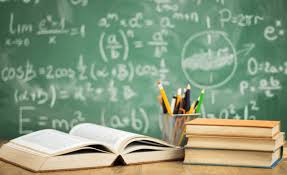 31 października 2019r.Finansowanie zadań oświatowychWykres 1:  liczba dzieci zameldowanych na terenie gminy Gubin o statusie miejskim, urodzonych w latach 2000-2018.Wykres 2: porównanie  wysokości subwencji oświatowej przekazywanej z budżetu państwa z wysokością środków przeznaczanych dodatkowo w budżecie miasta na realizację zadań oświatowychZadania dodatkowe realizowane przez gubińskie placówki oświatowe, wpływające na zwiększenie subwencji oświatowej w roku szkolnym 2017/20182. Organizacja sieci szkół i przedszkoli.Przedszkola Na realizację zadań własnych związanych z edukacja przedszkolną gminy otrzymują dotację  z budżetu centralnego. Poniższa tabela przedstawia zestawienie kwot dotacji otrzymanych przez gminę Gubin o statusie miejskim w kolejnych latach.:Szkoły  Wykres 3:  porównanie ilości uczniów w szkołach , dla których organem prowadzącym jest gmina Gubin o statusie miejskim, w kolejnych latach szkolnych.3. Poprawa bazy lokalowej i doposażenie placówek:PrzedszkolaSzkoły4. Wyniki egzaminu gimnazjalnego:Wykres 4:  średnie wyniki egzaminu gimnazjalnego z części humanistycznej i części matematyczno-przyrodniczej  w Gimnazjum Nr 1 i Gimnazjum Nr 2 w roku 2019 w porównaniu ze średnimi wynikami w powiecieWyniki egzaminu klas VIII w roku 2019       Wykres 5:  wyniki egzaminu klas VIII  w: SP1, SP2 i SP3 w roku 2019 w porównaniu z wynikami w powiecieWyniki pisemnych egzaminów maturalnych uczniów LO im. Bolesława Chrobrego w Gubinie w roku 2019 ( sesja wiosenna  )      Do egzaminu maturalnego przystąpiło 65  absolwentów, zdało egzamin  61 absolwentów, co stanowi 93,85%. W skali kraju zdawalność w liceach wyniosła  86,40 %. 2016201720182019Liczba ludności16 465( na 30 września 2016r.)16 338( na 30 września 2017r.)16 301(na 30 września 2018r.)16 155( na 30 września 2019r.)Budżet gminy 59 406 353,35 zł60 932 523,17 zł68 203 311,96 zł72 037 470,89 złBudżet w przeliczeniu na jednego mieszkańca3 243, 62 zł3 729,50 zł4183,99 zł4 459,14 złOtrzymana subwencja oświatowa11 218 091 zł10 856 893 zł11 322 919 zł11 807 271 złSubwencja oświatowa w przeliczeniu na 1 ucznia7 504  zł7 262 zł7 538,56 zł7 924,34 złKwota przeznaczana z budżetu miasta na wydatki oświatowe10 301 325,27 zł12 929 993,0914 358 989,40 zł13 409 334,81 złLp.Nazwa zadaniaIlość uczniówIlość uczniówIlość uczniówIlość uczniówIlość uczniówPlacówki realizujące zadanieLp.Nazwa zadania2014/20152015/20162016/20172017/20182018/2019Placówki realizujące zadanie1.Nauka języka mniejszości narodowej83160202184124SP 1, SP 2, SP 32.Klasy sportowe130165195219240SP 2, SP 3 ZSO3.Edukacje włączająca uczniów z orzeczeniami o potrzebie kształcenia specjalnego835192415SP1, SP 2,  ZSOPM 1Lp.PlacówkaIlość uczniówLiczba zatrudnionych osóbLiczba zatrudnionych osóbLp.PlacówkaIlość uczniówpracownicy pedagogicznipracownicy niepedagogiczniPrzedszkole Miejskie Nr 1921014Przedszkole Miejskie Nr 21211313Przedszkole Miejskie nr 31961814Ilość dzieci uczęszczających do miejskich przedszkoli i oddziałów przedszkolnych przy szkołach podstawowychKwota dotacji na 1 dzieckoRok 20164361 370 złRok 2017481 1 338 złRok 20183831 370 złRok  20194721 403 złLp.PlacówkaIlość uczniówLiczba zatrudnionych osóbLiczba zatrudnionych osóbLp.PlacówkaIlość uczniówpracownicy pedagogicznipracownicy niepedagogiczniSzkoła Podstawowa Nr 13674919Szkoła Podstawowa  Nr 24725315Szkoła Podstawowa Nr 34425616Zespół Szkół Ogólnokształcących2824116PlacówkaZakres rzeczowyKwotaPrzedszkole Miejskie nr 1- remont ogrodzenia na górnym placu zabaw,Zakup:- dwóch fantomów do nauki resuscytacji,- kserokopiarki,- laptopa,- blachodachówkiŁącznie: 12 830 złPrzedszkole Miejskie nr 2- wymiana podłóg w dwóch salach, jadalni i  głównych korytarzach, - malowanie szatni głównej dla dzieci, przyległych korytarzyków, sal dziecięcych,  - wymiana sufitów styropianowych na normalne w dwóch salach dziecięcych, - malowanie drzwi i  ościeżnic,- wymiana oświetlenia w remontowanych salach- wykonanie dodatkowej bramy wjazdowej ewakuacyjnej - wymiana półek w szatni dla dzieci - doposażenie sal w zabawki i pomoce dydaktyczne  - doposażenie kuchni, jadalni  i innych pomieszczeń Łącznie: 10 758 złPrzedszkole Miejskie nr 3 - bieżący remont sali pięciu sal,Zakup:- dywanu,- wieży „BLAUPUNKT” ,-  głośnika  grającego,- odkurzacza KARCHER - drukarki HP  do księgowości- mebli  w stałej zabudowie do pokoju nauczycielskiego- suszarka do prania BOCH - radioodtwarzacza MANTAŁącznie: 14 556 złSzkoła PodstawowaNr 1- remont łazienki I piętro - remont sali przedszkolnej - remont kuchni – częściowy- doposażenie  kuchnia (wentylacja, stoły, basen)- doposażenie oddziału  przedszkolnego 3-latków (meble, leżaki, szafy, dywany)- zakup laptopów do sal lekcyjnych (4 sztuki)Łącznie: 292 175 złSzkoła Podstawowa Nr 2Doposażenie placówki:- stoły (12 szt.), - osuszacz, - krzesła (48 szt.), stoły (12 szt.) tablice (3 szt.),- zestaw interaktywny ( 2 zestawy)- komputer,- szafa flexi, - żaluzje pionowe, - żaluzje pionowe, Łącznie: 31 034 złSzkoła Podstawowa  Nr 3 Doposażenie placówki:- stoły i krzesła uczniowskieŁącznie: 12 057 złZespół Szkół Ogólnokształcących- remont gabinetu dyrektoraZakup:- drukarka brother , - kamizelka Act Fast (pomoc do nauki I pomocy na EDB), - telewizor,- zakup komputerów, - garnki do kuchni szkolnej, - maszynka do mięsa, - szatkownica, - gablota na sztandar,- notebook,- kosiarka RM 253T , - meble do gabinetu I kl. szkoły podstawowej,- maty puzzle,- tablica, - monitor interaktywny, - pomoc naukowa – chustaŁącznie: 56 895 złPrzedmiot/poziomWynik G1%Wynik G2%WynikPowiatu%Wynik województwa%Wynik         w kraju%j. polski58,7367,7261,6561,0163historia i WOS53,3563,9056,8156,7559przedmioty przyrodnicze41,2751,4446,7447,4549Matematyka32,8444,1038,9439,1043j. angielski p.p.49,0370,2658,2266,4868j. angielski p.r.65,6782,6548,6653,8053j. niemiecki p.p.51,7482,2964,7054,3951j. niemiecki p.r.2757,8842,4438,5643Przedmiot/poziomwynikSP 1%wynikSP2%wynikSP3%Wynik powiatu%Wynik województwa%Wynik         w kraju%j. polski50,3656,867,5858,31 60,76 63 Matematyka28,0938,4141,2639,85 41,69 45 j. angielski36,8454,471,4451,96 58,4059 j. niemiecki19,538,446,7440,71 40,47 42Przedmiot Ilość zdającychWynik LOim. B. Chrobrego%StaninOkręg 9Wyniki krajowy%Wyniki okręgu%Wyniki woj. lub.%Wyniki powiatu kroś.%j. polski p.p.6554,5765251,3550,3448,77j. polski p.r.648,555553,9754,9747,68Matematyka p.p.6563,4865856,2956,3451,16Matematyka p.r.2440,5063934,9633,8723,50j. ang. p.p.4872,5857272,0372,9364,55j. ang. p.r.2270,0965656,0157,2352,98j. niem. p.p.1771,766615758,3657,52j. niem. p.r.859,7565650,3343,2549biologia1527,3153332,1830,0827,53Chemia p.r.426,5044038,7641,8431,38Fizyka p.r.1231,4254240,7440,5531,42Geografia p.r.1223,7552927,2627,7216,67Informatyka p.r.42743736,9933,4827WOS p.r.540,4072723,2322,723,17Historia p.r.14663735,5234,0822,4